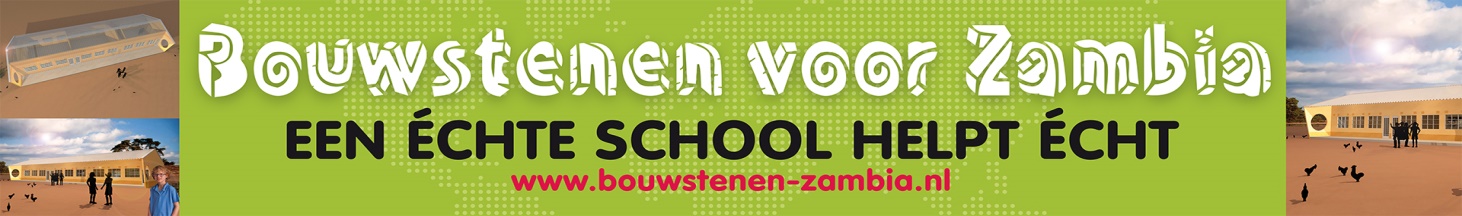 Toelichting op het financieel jaarverslag 2017Het jaar 2017 was een bijzonder jaar: veel steun, activiteiten en bijzondere hulpacties, hele goede samenwerking met de school in Zambia en veel positieve publiciteit voor de Linda Blind Farm School. We zijn hard op weg om een paar hele belangrijke doelstellingen uit het strategisch beleidsplan te realiseren. Dit alles heeft zich ook vertaald in financiële steun aan de projecten en dus aan een forse toename van het vermogen.In februari/ maart 2017 heeft Xavier een werkbezoek gebracht aan de Linda Blind Farm School in Livingstone. Hij wilde de voortgang monitoren en zelf zien hoe de financiële hulp uitpakt. Daarbij stonden de effecten op het onderwijs en op de kinderen van de Linda Blind Farm School zelf centraal. De belangrijkste aandachtspunten en effecten van Xavier’s werkbezoek in 2017 op een rij:1. 	het aantal kinderen is aanzienlijk toegenomen. Ze zijn allen erg gemotiveerd en komen graag naar school. Naar vakanties kijken ze niet uit. Integendeel. Ze vragen of de lessen door kunnen gaan. En de teachers komen daarin vervolgens ook tegemoet. De eerste groep kinderen heeft na ruim drie jaar de pre-school verlaten. Sommigen konden doorstromen naar een nabijgelegen primary school. De directeur van deze school betoonde zich zeer tevreden over het ontwikkelingsniveau van de kinderen. Twee kinderen hebben tests gedaan en mochten een klas overslaan. 2. 	Daarmee werd ook direct de urgentie en noodzaak duidelijk van een doel dat Xavier, de teachers en de lokale partners zich 3 jaar geleden al gesteld hadden en onderdeel was van het strategisch beleidsplan dat ze toen gemaakt hebben. De behoefte aan een primary school om de doorstroom van pre school naar primary school te borgen, werd nu heel urgent. Goedkeuring van dit upgrading proces moest aangevraagd worden bij het ministerie van Educatie. Xavier wilde garanties voor het benodigde upgradingsproces alvorens zelf echt op volle stoom aan de slag te kunnen gaan om mee te helpen. Hij en zijn partners lieten er geen gras meer over groeien. Nog tijdens het verblijf van Xavier regelde hij bijeenkomsten met het ministerie. Wat schetste zijn verbazing en die van zijn partners toen het ministerie onmiddellijk het vereiste toetsingsonderzoek in zetten en binnen amper 10 dagen het upgradingsverzoek goedkeurde. 3. 	Het ministerie van Educatie gaf niet alleen goedkeuring aan het upgradingsproces maar zegde daarmee ook structurele middelen toe. De financiering van de loonkosten van de leerkrachten van de primary school was daarbij de meest belangrijk. De overheid zegde dus toe zorg te gaan dragen voor de leraren van de primary school. 4. 	Bouwstenen voor Zambia, samen met haar lokale partner Dream Livingstone hebben toegezegd om direct het opstarten van de primary school te ondersteunen. Kwaliteit van onderwijs is daarbij Xavier’s drijfveer. 	In die lijn heeft Bouwstenen voor Zambia inmiddels de eerste sets boeken voor grade 1 verzorgd. Elk kind (en leraar) een eigen boekenset is in Zambia echt geen gemeengoed. Het is eerder zeldzaam. Nu werken de kinderen systematisch en planmatig met de leerstof van de verschillende vakken.  	Xavier wil ook de twee leraren die al vanaf de start van de school, nog achter het inmiddels wel bekende gordijntje tussen twee muurtjes in, ondersteunen. Enerzijds om de kwaliteit van onderwijs te verbeteren anderzijds om ook de kansen voor deze twee leraren van de pre school, te vergroten nu de overheid toegezegd had om in de leraren van de primary school te voorzien. Beide leraren hebben financiële ondersteuning van Bouwstenen voor Zambia bij een vervolgopleiding. Een gedeelte betalen zij (met een maandelijks salaris van 80 euro voor de een en 60 euro voor de ander) zelf bij. Een fantastische adjunct-directeur van een bloeiende primary/secundary school in Livingstone blijft het onderwijsteam van de Linda Blind Farm School coachen.De voorbereidingen voor een uitbreiding naar primary school zijn direct gestart. Al meteen in maart startte de eerste jaarlaag (grade 1). Direct volledig ingetekend met 30 kinderen. Omdat het huidige gebouw niet alle toekomstige jaarlagen van de primary school kan herbergen werd de noodzaak van een nieuw, tweede, schoolgebouw ook meteen duidelijk. 5.	De Linda Blind Farm School heeft als een van de weinige lokale scholen een mooie speeltuin. Geschonken door Nederlandse vrijwilligers en hun donateurs bij de opening van de pre school. Helaas hadden weer en wind de speeltoestellen niet ongemoeid gelaten. De veiligheid van de spelende kinderen was in geding. Xavier startte vanuit Zambia een hulpactie op om de benodigde gelden bij elkaar te krijgen voor een duurzame reparatie. De betreffende Nederlandse vrijwilligers namen de handschoen op en met het bakken van appeltaarten, kon zij al snel het benodigde bedrag doneren. In maart en april is de speeltuin met hulp van ouders, kinderen en inwoners van de Linda Blind Farm volledig gerenoveerd. De kinderen kunnen weer veilig en met veel plezier naar hun speeltuin.6.	Er was meer onderhoudswerk nodig. Ook het schoolgebouw ontsnapte niet aan de lokale termieten. Hun verblijf was een risico dus ter plekke is met steun van Bouwstenen voor Zambia het nodige vernietigingsmateriaal aangeschaft en hebben ouders zich een aantal weekenden, succesvol, over de termieten ontfermd. Het schoolgebouw vertoonde verder enkele cracks als gevolg van verzakkingen in de ondergrond van de school. De school is in 2014 gebouwd op een kunstmatig aangelegde verhoging om zo geen overlast van het hoge water in regenseizoen te hebben. Ondanks alle aangebrachte verhardingen en andere maatregelen is het toch meer verzakt met scheuren in de muren van het gebouw tot gevolg. Een eerste aanzet is gegeven door enkele financiële bijdragen van Bouwstenen voor Zambia. Het merendeel van deze onderhoudswerkzaamheden is in het najaar uitgevoerd onder regie van de ouders en het farmmanagement en bewoners van Linda Blind Farm. De onderhoudskosten zijn rechtstreeks betaald door een lokaal fonds. Niet alleen zijn er structurele maatregelen genomen in bouwkundige zin maar ook is de school weer helemaal fris in de verf gezet. Mede dankzij de inzet van ouders, bewoners en ook van het farmmanagement als natuurlijk dankzij de bijdrage van dit lokale fonds, staat de school er weer tiptop bij. Chapeau.7. Last but zeker not least moeten we het tandenpoetsproject benoemen dat Gabòr, de toen 12-jarige broer van Xavier, in februari/maart 2017 op de Linda Blind Farm School uitgevoerd heeft. Dat mondzorg essentieel is voor je gezondheid op jonge en ook op latere leeftijd, behoeft in Nederland weinig betoog. In Zambia ontbreken de middelen hiervoor. Gabòr heeft, in samenwerking met diverse partners in Nederland, samen met de teachers een paar wekenlang een tandenpoetsproject gehouden in de klassen van de Linda Blind Farm school. Allerlei aspecten bracht hij op een speelse en leerzame manier voor het voetlicht waarbij natuurlijk het dagelijks poetsen van je tanden, met je eigen tandenborstel en tandpasta, het hoogtepunt van de dag werd. Deel van het project was ook de borging van de lesmethode bij de teachers en borging door het voorzien van genoeg borstels en tandpasta voor het hele jaar. Het voert te ver om in het kader van het financieel verslag het project verder toe te lichten maar laten we volstaan met de volgende bemerkingen: het project heeft navolging gevonden op enkele andere scholen in Livingstone waarbij gebruik gemaakt is van de lesmethode ontwikkeld door Gabòr en van lesmateriaal van de school, DHIN, internationale organisatie, heeft, gestimuleerd door de visie en het initiatief van Gabòr, haar strategie inmiddels uitgebreid naar een preventief beleid en is in overleg met partners om te kijken hoe zelf, lokaal, goedkoop en goed tandpasta gemaakt kan worden en de kinderen van de Linda Blind Farm School? Zij poetsen nog elke dag hun tanden op school. Bouwstenen voor Zambia heeft ook in dit project geïnvesteerd door onder meer tandenpoetsbekerhouders. Het spreekt vanzelf dat het verblijf van Xavier en van Gabòr en begeleiding, volledig privé zijn gefinancierd.De Lions Club International en de verkiezing tot Young AmbassadorEn of het zou moest zijn zorgde een ander project van Xavier ervoor dat het bouwen van de primary school plots in een stroomversnelling is gekomen. In 2017 heeft Xavier uitgenodigd deel te nemen aan verkiezing tot Young Ambassador 2017-2018. Deze verkiezing wordt jaarlijks georganiseerd door de Lions Club International. Het biedt jongeren tussen 15 en 18 jaar, die zich inzetten voor een goed doel, de kans hun project voor het voetlicht te brengen. Op districtsniveau en in Xavier’s geval ook op Nationaal en zelfs Europees niveau. Middels districts- en landelijke verkiezingsronde werd Xavier Young Ambassador Nederland. In september 2017 mocht hij het podium beklimmen bij de Europese verkiezing in Montreux (Zwitserland). Tijdens deze Europese verkiezing behaalde hij de derde plaats. Dit traject heeft het werk van Xavier voor Bouwstenen voor Zambia geen windeieren gelegd. Het heeft veel aandacht en waardering gegenereerd. En, voor het project zeker niet onbelangrijk, is dat er ook een hele mooie financiële spin-off aan vast zat. Zo besloot een landelijk opererende bouwgroep voor hun 75-jarig bestaansfeest in september 2017, hun relaties en klanten uit te nodigen om een donatie te doen voor de bouw van het nieuwe schoolgebouw. De opbrengst was ongelooflijk en bracht het nieuwe schoolgebouw daarmee binnen handbereik. Diverse acties en donaties van anderen volgden in 2017. De bouw van het tweede schoolgebouw is nu binnen handbereikMomenteel heeft Bouwstenen voor Zambia circa 30.000,00 euro geoormerkt voor de bouw van de primary school. Daarmee is het bouwen van een tweede schoolgebouw heel dicht bijgekomen. Ook de Stichting Wilde Ganzen heeft aangegeven graag met Xavier en de stichting Bouwstenen voor Zambia een samenwerkingsrelatie aan te gaan. Daarvoor willen ook zij investeren in de bouw van de primary school. De definitieve aanvraag voor hulp van Wilde Ganzen zal begin 2018 door Bouwstenen voor Zambia samen met Dream Livingstone als lokale partner, ingediend worden.In 2018 zal Xavier zeer waarschijnlijk opnieuw naar Livingstone gaan, met name voor de verdere invulling van de primary school. Aan een lokale bemiddelaar is de vraag gesteld om alvast voor onderzoek te doen naar het bouwen van de nieuwe school zodat Xavier tijdens het werkbezoek goede zaken kan doen. Denkt u dan aan onderzoek naar bestek en kosten, potentiële architecten/aannemers en dergelijke. Ook de container kiest bijna het ruime sopIedereen die Xavier’s werk voor Bouwstenen voor Zambia kent, weet van de container. Een 15 foot-container inmiddels tot de nok toe gevuld met onderwijs gerelateerde goederen. Geen moeite heeft Xavier zich bespaart om deze spullen te verzamelen. Stad en land zijn we afgereden om goederen op te halen, bijna allemaal steeds gratis. Scholen, organisaties en particulieren hielpen mee. De container is gekocht en de vracht en afleverkosten zijn door de stichting Bouwstenen voor Zambia betaald en de container is inmiddels vol.  Douanepapieren worden momenteel opgemaakt en maart zal de container op transport gezet worden naar Zambia.Alle donaties rechtstreeks ten goede aan het onderwijs voor de kinderen van de Linda Blind Farm SchoolXavier staat er borg voor dat alle donaties en hulp rechtstreeks ten goede komt van de kinderen van de Linda Blind Farm School. Zoals hij zelf ook zegt: Bouwstenen voor Zambia kent geen strijkstok. De meeste organisatiekosten worden veelal privé betaald of zijn voor rekening genomen van een bedrijven of privépersonen (bijvoorbeeld transportkosten, drukwerk, telefoon en porti, verblijfskosten, et cetera). Bouwstenen voor Zambia en Xavier zijn dan ook veel dank verschuldigd aan alle bedrijven, organisaties en bedrijven die, geheel belangeloos, Bouwstenen voor Zambia geholpen hebben bij, de zo essentiële, absoluut noodzakelijke en belangrijke, ondersteunende activiteiten en producten.Gedane uitgaven zijn dan ook gerelateerd aan kosten t.b.v. de school: direct en indirect.Namens de Stichting Bouwstenen voor Zambia en namens Xavier,Jan Verheijen,Penningmeester27-02-2018